Приложение к постановлению Приложение 11                                                                                                                                                                                                к муниципальной программе «Развитие                                                                                                       топливно-энергетического комплекса,                                                                                                        жилищно-коммунального и дорожного                                                                                                     хозяйства городского округа «город                                 Клинцы Брянской области»» (2016-2024 годы)ПАСПОРТподпрограммы «Повышение качества  водоснабжения на территории городского округа «город Клинцы Брянской области» (2019-2024 годы)» Характеристика текущего состояния систем централизованного водоснабжения городского округа «город Клинцы Брянской области».         Проблема обеспечения населения городского округа доброкачественной питьевой водой относится к числу наиболее социально значимых, поскольку она непосредственно влияет на состояние здоровья граждан и определяет степень экологической и эпидемиологической безопасности.Качество воды, отпускаемой в сеть города не соответствует требованиям СанПиН 2.1.4.1074-01 «Питьевая вода». В городском округе имеется система централизованного водоснабжения. Источниками водоснабжения являются поверхностные и подземные воды. Подземный водоисточник, состоящий из 39 артезианских скважин, имеет производительность 19,3 тыс. м3 в сутки. Поверхностный водоисточник из реки Ипуть состоит из комплекса Ипутьских водозаборных сооружений, проектной мощностью 32 тыс. м3 в сутки. Водоснабжение города осуществляет муниципальное унитарное предприятие «Водопроводно-канализационное хозяйство г. Клинцы».Общая протяженность водопроводных сетей – 216,5 км, в том числе протяженность двух ниток водовода диаметром 600- составляет .   Диаметр сетей колеблется от  до . Также на балансе МУП «ВКХ г. Клинцы» имеются: 4-е подземных резервуара чистой воды объемом 15,6 тыс. м3, 6 водонапорных башен, 268 штук водоразборных колонок, 4 повысительные насосные станции.Зоны санитарной охраны установлены в составе 2-х поясов от поверхностного водоисточника р. Ипуть.         Водоочистная станция Ипутьских водозаборных сооружений расположена в лесном массиве в  от северной окраины города и занимает участок в . Станция первого подъема находится в  от города, вблизи деревни Унеча на левой пойме р. Ипуть.         Вода от скважин насосами первого подъема должна подаваться на модуль водоподготовки (с обязательным обеззараживанием), далее очищенная и обеззараженная вода поступает в резервуары чистой воды, откуда насосами второго подъема подается в городскую сеть. Ограничение роста тарифов на услуги организаций коммунального комплекса привело к снижению их доходной части, одновременно к росту себестоимости коммунальных услуг в связи с удорожанием энергоносителей и к сокращению расходов на ремонтные и восстановительные работы коммунальной инфраструктуры.Высокий объем задолженности в сфере ЖКХ городского округа «город Клинцы Брянской области» сдерживает процесс модернизации инженерных сетей и оборудования, а также внедрение в эту сферу инновационных технологий, что негативно сказывается на качестве ЖКУ.Амортизационный износ основных фондов водоснабжения составляет:Износ  сетей водоснабжения 70,83%;Износ  объектов водозабора 84,18 %;Износ  объектов водоподготовки 84,0 %.Физический износ основных фондов водоснабжения составляет: Износ  сетей водоснабжения 62,67 %;Износ  объектов водозабора 48,5 %;Износ  объектов водоподготовки 70,0 %.         Выработали свой технологический ресурс водоводы диаметром 600- протяженностью  от станции I подъема до станции II подъема, так как находятся в эксплуатации свыше 30 лет. Для повышения качества подаваемой воды в городскую сеть и уменьшения затрат на очистку, предусматривается реконструкция станции водоподготовки, замена  стальных трубопроводов разводящей сети города и  строительство  новых сетей для обеспечения жителей с. Ардонь, с. Займище централизованным водоснабжением.Населенный пункт Банный не в полном объеме   имеет централизованной системы водоснабжения. На сегодняшний день там пробурена артезианская скважина и проложены водопроводные сети по улицам: Суворова, Весенней, Южной,  Песчаная,  Чернецкая,  Народная,  Речная,  Гражданская, пер. Весеннему, пер. Песчаный. Работы по строительству водопроводных сетей будут продолжены.В селе Ардонь, где проживает свыше 2,0 тысяч человек всего одна артезианская скважина, обеспечивающая водой школу, небольшую часть населения и котельную.Это негативно отражается на водно-питьевом балансе указанных территорий и усугубляет ситуацию с качеством воды, так как водоснабжение осуществляется в основном из шахтных колодцев. До 1 мая 2019 года городским округом «город Клинцы Брянской области» произведена инвентаризация систем централизованного водоснабжения.          Согласно проведенной  инвентаризации  системы водоснабжения города  доля проб питьевой воды, не соответствующих установленным  требованиям  составила:из источников водоснабжения:по санитарно-химическим показателям - 31,5%;по микробиологическим показателям – 0,54 %;перед поступлением в распределительную сеть:по санитарно-химическим показателям - 31,5%;по микробиологическим показателям – 0,54 %;из водопроводной сети:по санитарно-химическим показателям - 31,5%;по микробиологическим показателям – 0,54 %;      В целом доля  городского населения, обеспеченного  качественной питьевой водой  из  систем  централизованного водоснабжения за 2018 год составила 96,54 %.  За 2018 год число аварий, повреждений и иных технологических нарушений, повлекших  перерывы  в подаче воды составило 285 единиц в  сетях водоснабжения.В   перечень   объектов   вошли   технологические   комплексы,   строительство (реконструкция)     которых     позволит      достичь      плановых      значений показателей   качества объектов централизованных систем водоснабжения.В рамках реализации обозначенных выше мероприятий будут использованы  перспективные  технологии водоподготовки на объектах водоподготовки города.       По результатам проведенных  мероприятий  в период 2019-2024 уровень обеспеченности чистой водой по населению в целом по городскому округу «город Клинцы Брянской области» повысится до уровня  99,9%.Цели и задачи подпрограммы   2.1. Обеспечение надежного и бесперебойного водоснабжения и водоотведения существующих потребителей и обеспечение услугами водоснабжения и водоотведения подключаемых объектов капитального строительства     в     соответствии     с      требованиями     действующего законодательства, нормами и правилами;  2.2 Обеспечение необходимой мощности и пропускной способности централизованных систем водоснабжения и водоотведения в целях подключения объектов капитального строительства абонентов за счет строительства новых сетей водоснабжения и водоотведения, водозаборных узлов, иных объектов, реконструкции и модернизации водозаборных узлов, канализационных коллекторов и иных объектов централизованных систем водоснабжения и водоотведения;2.3.     Увеличение     пропускной     способности     существующих     сетей водоснабжения            и            водоотведения,            увеличение      мощности и производительности существующих объектов централизованных систем водоснабжения и водоотведения за счет реконструкции и модернизации водозаборных узлов, канализационной насосной станции и иных объектов централизованных систем водоснабжения и водоотведения;
2.4. Снижение уровня износа существующих объектов централизованных систем водоснабжения и водоотведения.Сроки реализации подпрограммы. Сроки реализации Подпрограммы - 2019-2024 годы.4. Информация по ресурсному обеспечению. Реализация      подпрограммы    осуществляется    за    счет федерального бюджета, средств областного бюджета и бюджета муниципального образования «городской округ  «город Клинцы Брянской области».Общий     объем     ассигнований,     предусмотренных     на    реализациюподпрограммы:                                                                                                           Таблица № 1Мероприятия, планируемые к реализации в рамках  федерального проекта «Экология», федерального проекта «Чистая вода», сформированы согласно  проведенной инвентаризации   ГАС «Реформа ЖКХ», утвержденными приказом  от 30.04.2019 № 253/пр  Министерства  строительства и жилищно-коммунального хозяйства Российской Федерации «Методическими рекомендациями по подготовке  региональных программ по повышению качества водоснабжения на период с 2019 по 2024 год». Данные мероприятия  и   их достижения  отображены в приложениях 1-5 к подпрограмме.Расчет бюджетной эффективностиПоказатель бюджетной эффективности определяется по формуле:Пэ = Иф / Пк, где:Иф - объем инвестиций из федерального бюджета (тыс. рублей);Пк    - плановый    показатель    увеличения    доли    населения,    обеспеченного качественной      питьевой      водой      из      систем централизованного водоснабжения, приведенный к общей численности населения (процент):Пк = (Ч2к - Ч1к) / Чобщ * 100, где:Ч1к - численность    населения, обеспеченного качественной питьевой водойиз     систем     централизованного     водоснабжения     по     состоянию     на     дату установления        базового        значения         данного        целевого   показателя (31.12.2018);Ч2к - численность    населения, обеспеченного качественной питьевой водойиз     систем     централизованного     водоснабжения     после     ввода     объекта     в эксплуатацию;Чобщ - общая численность населения города Клинцы.Рейтинг объектов:По результатам проведенных  мероприятий  в период 2019-2024 годы   уровень обеспеченности чистой водой по населению в целом по городскому округу «город Клинцы Брянской области» повысится до уровня  99,9%.Сведения о целевых показателях (индикаторах) муниципальной подпрограммыЦелевые        показатели        ожидаемых-конечных        результатов (индикаторов)      реализации      муниципальной      подпрограммы      приведены      в приложении № 3 к подпрограмме.Характеристика  объектов  муниципальной   подпрограммы «Повышение качества  водоснабжения на территории городского округа «город Клинцы Брянской области» (2019-2024 годы)»Финансовое обеспечение  реализации муниципальной   подпрограммы «Повышение качества  водоснабжения на территории городского округа «город Клинцы Брянской области» (2019-2024 годы)»  Динамика  достижения целевых показателей муниципальной   подпрограммы «Повышение качества  водоснабжения на территории городского округа «город Клинцы Брянской области» (2019-2024 годы)» Этапы  реализации муниципальной подпрограммы «Повышение качества  водоснабжения на территории городского округа «город Клинцы Брянской области» (2019-2024 годы)»Прогноз тарифных последствий  реализации муниципальной подпрограммы «Повышение качества  водоснабжения на территории городского округа «город Клинцы Брянской области» (2019-2024 годы)»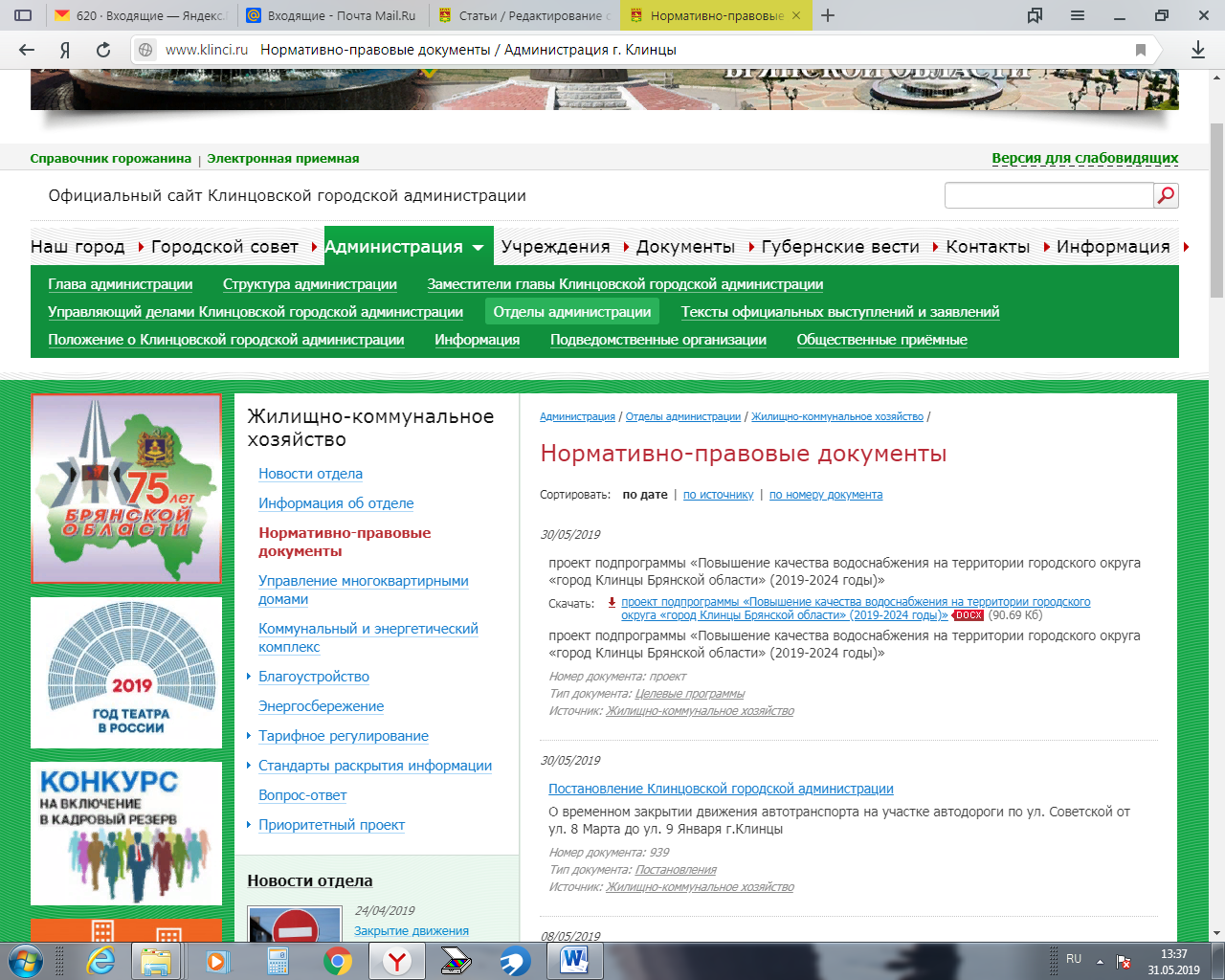 Наименование              
подпрограммы 1 «Повышение качества  водоснабжения на территории городского округа «город Клинцы Брянской области» (2019-2024 годы)»  (далее Подпрограмма)Ответственный исполнитель 
подпрограммы    Отдел жилищно-коммунального хозяйства, энергетики, строительства и тарифно-ценовой политики Клинцовской городской администрацииСоисполнители подпрограммы   отсутствуютПеречень ведомственных целевых программ, включенных в подпрограмму, основных мероприятий подпрограммы      отсутствуют  Цели подпрограммы                 Обеспечение к 2024 году достижения значения показателя «Доля населения городского округа «город Клинцы Брянской области», обеспеченного качественной питьевой водой из систем централизованного водоснабжения» до 99,9%,Обеспечение к 2024 году достижения значения показателя «Доля городского населения городского округа «город Клинцы Брянской области», обеспеченного качественной питьевой водой из систем централизованного водоснабжения» 99,9 %Задачи подпрограммы                 Повышение качества питьевой воды посредством модернизации систем водоснабжения с использованием перспективных технологий, включая технологии, разработанные организациями оборонно-промышленного комплекса, реализация  федерального проекта «Чистая вода». Этапы и сроки реализации  
подпрограммы 2019-2024 годыЦелевые индикаторы и показателиДоля городского населения городского округа «город Клинцы Брянской области», обеспеченного качественной питьевой водой из систем централизованного водоснабженияДоля населения городского округа «город Клинцы Брянской области», обеспеченного качественной питьевой водой из систем централизованного водоснабженияКоличество построенных и реконструированных крупных объектов питьевого водоснабжения, предусмотренных региональной программой, нарастающим итогомОбъемы бюджетных          
ассигнований на           
реализацию                
подпрограммы Общий объем средств, предусмотренных на реализацию  подпрограммы – 578 375 638,15  рублей, в том числе:Источник/ год201920202021202220232024Всего Средства федерального бюджета11 411 504,1536 263 700,04 410 450,0147 015 000,0162 696 600,0196 020 000,0557 817 254,15Средства областного бюджета115 275,62366 300,044 550,01 485 000,01 643 400,01 980 000,05 634 525,62Средства бюджета городского округа 117 620,23370 000,045 000,01 500 000,01 660 000,02 000 000,05 692 620,23Внебюджетные источники0000000Итого:11644400,037 000 000,04 500 000,0150 000 000,0166 000 000,0200 000 000,0569 144 400,0Позиция в рейтингеНаименование объектаОбъем инвестиций из федерального бюджета, тыс. рублейПлановый показатель увеличения доли населения, обеспеченного качественной питьевой водой из систем централизованного водоснабжения, приведенный к общей численности населения, процентЗначение показателя бюджетной эффективности, рублей/процент1Строительство системы водоснабжения по ул. 2-я Пятилетка,с. Ардонь, г. Клинцы, Брянской области, I очередь11 644,400,429 111 000,002Строительство системы водоснабжения по ул. 2-я Пятилетка,с. Ардонь, г. Клинцы, Брянской области, II очередь37 000,00312 333 333,333Строительство водозабора в г. Клинцы  Брянской области (п. Банный, 2-очередь строительства. 2 этап)2 500,000,38 333 333,334Строительство системы водоснабжения по  пер. 1,2,3 Клинцовский, с. Займище, г. Клинцы, Брянской области2 000,000,45 000 000,005Замена стальных трубопроводов разводящей сети города 300 000,0099,63 012 048,196Реконструкция  станции I подъема с заменой стальных магистральных водоводов до станции II подъема 200 000,0099,92 002 002,007Реконструкция станции водоподготовки                 (здание контактных осветлителей)16 000,0099,6160 642,57итого569 144,4099,95 697 141,14Приложение 1                                                                                        к подпрограмме «Повышение качества  водоснабжения на территории городского округа «город Клинцы Брянской области» (2016-2024 годы)»№Объектная характеристикаОбъектная характеристикаОбъектная характеристикаОбъектная характеристикаФинансово-экономическая характеристикаФинансово-экономическая характеристикаФинансово-экономическая характеристикаФинансово-экономическая характеристикаФинансово-экономическая характеристикаФинансово-экономическая характеристикаФинансово-экономическая характеристика№Муниципальное образованиеНаименование объектаФорма собственностиВид работ по объектуПредельная (плановая) стоимость работПредельная (плановая) стоимость работв том числе:в том числе:в том числе:Значение показателя эффективности использования бюджетных средствПозиция объекта в рейтинге по показателю эффективности использования бюджетных средств№Муниципальное образованиеНаименование объектаФорма собственностиВид работ по объектуПредельная (плановая) стоимость работПредельная (плановая) стоимость работфедеральный бюджетконсолидированный бюджетвнебюджетные средстваЗначение показателя эффективности использования бюджетных средствПозиция объекта в рейтинге по показателю эффективности использования бюджетных средств№Муниципальное образованиеНаименование объектаФорма собственностиВид работ по объектутыс. руб.тыс. руб.тыс. руб.тыс. руб.тыс. руб.тыс. руб. / процентПозиция объекта в рейтинге по показателю эффективности использования бюджетных средств123456789101112Итого по городу Клинцы:Итого по городу Клинцы:Итого по городу Клинцы:Итого по городу Клинцы:Итого по городу Клинцы:Предельная (плановая) стоимость работ569 144,400Итого по городу Клинцы:Итого по городу Клинцы:Итого по городу Клинцы:Итого по городу Клинцы:Итого по городу Клинцы:в том числе:              ПД967,000Итого по городу Клинцы:Итого по городу Клинцы:Итого по городу Клинцы:Итого по городу Клинцы:Итого по городу Клинцы:СМР569 144,400557 817,25411 327,1460,00059 952 359,42028,0001городской округ "город Клинцы Брянской областиСтроительство системы водоснабжения по ул. 2-я Пятилетка,с. Ардонь, г. Клинцы, Брянской области, I очередьмуниципальнаястроительствоПредельная (плановая) стоимость работ11 644,4001городской округ "город Клинцы Брянской областиСтроительство системы водоснабжения по ул. 2-я Пятилетка,с. Ардонь, г. Клинцы, Брянской области, I очередьмуниципальнаястроительствов том числе:              ПД967,0001городской округ "город Клинцы Брянской областиСтроительство системы водоснабжения по ул. 2-я Пятилетка,с. Ардонь, г. Клинцы, Брянской области, I очередьмуниципальнаястроительствоСМР11 644,40011 411,504232,8960,00029 111 000,0012городской округ "город Клинцы Брянской областиСтроительство системы водоснабжения по ул. 2-я Пятилетка,с. Ардонь, г. Клинцы, Брянской области, IIочередьмуниципальнаястроительствоПредельная (плановая) стоимость работ37 000,0002городской округ "город Клинцы Брянской областиСтроительство системы водоснабжения по ул. 2-я Пятилетка,с. Ардонь, г. Клинцы, Брянской области, IIочередьмуниципальнаястроительствов том числе:              ПД2городской округ "город Клинцы Брянской областиСтроительство системы водоснабжения по ул. 2-я Пятилетка,с. Ардонь, г. Клинцы, Брянской области, IIочередьмуниципальнаястроительствоСМР37 000,00036 263,700736,3000,00012 333 333,3323городской округ "город Клинцы Брянской областиСтроительство системы водоснабжения по  пер. 1,2,3 Клинцовский, с. Займище, г. Клинцы, Брянской областимуниципальнаястроительствоПредельная (плановая) стоимость работ2 000,0003городской округ "город Клинцы Брянской областиСтроительство системы водоснабжения по  пер. 1,2,3 Клинцовский, с. Займище, г. Клинцы, Брянской областимуниципальнаястроительствов том числе:              ПД3городской округ "город Клинцы Брянской областиСтроительство системы водоснабжения по  пер. 1,2,3 Клинцовский, с. Займище, г. Клинцы, Брянской областимуниципальнаястроительствоСМР2 000,0001 960,20039,8000,0005 000 000,0044городской округ "город Клинцы Брянской областиСтроительство водозабора в г. Клинцы  Брянской области (п. Банный, 2-очередь строительства. 2 этап)муниципальнаястроительствоПредельная (плановая) стоимость работ2 500,0004городской округ "город Клинцы Брянской областиСтроительство водозабора в г. Клинцы  Брянской области (п. Банный, 2-очередь строительства. 2 этап)муниципальнаястроительствов том числе:              ПД0,0004городской округ "город Клинцы Брянской областиСтроительство водозабора в г. Клинцы  Брянской области (п. Банный, 2-очередь строительства. 2 этап)муниципальнаястроительствоСМР2 500,0002 450,25049,7500,0008 333 333,3335городской округ "город Клинцы Брянской областиЗамена стальных трубопроводов разводящей сети города муниципальнаяреконструкцияПредельная (плановая) стоимость работ300 000,0005городской округ "город Клинцы Брянской областиЗамена стальных трубопроводов разводящей сети города муниципальнаяреконструкцияв том числе:              ПД5городской округ "город Клинцы Брянской областиЗамена стальных трубопроводов разводящей сети города муниципальнаяреконструкцияСМР300 000,000294 030,0005 970,0000,0003 012 048,1956городской округ "город Клинцы Брянской областиРеконструкция станции водоподготовки                 ( здание контактных осветлителей)муниципальнаяреконструкцияПредельная (плановая) стоимость работ16 000,0006городской округ "город Клинцы Брянской областиРеконструкция станции водоподготовки                 ( здание контактных осветлителей)муниципальнаяреконструкцияв том числе:              ПД0,0006городской округ "город Клинцы Брянской областиРеконструкция станции водоподготовки                 ( здание контактных осветлителей)муниципальнаяреконструкцияСМР16 000,00015 681,600318,4000,000160 642,5777городской округ "город Клинцы Брянской областиРеконструкция  станции I подъема с заменой стальных магистральных водоводов до станции II подъемамуниципальнаяреконструкцияПредельная (плановая) стоимость работ200 000,0007городской округ "город Клинцы Брянской областиРеконструкция  станции I подъема с заменой стальных магистральных водоводов до станции II подъемамуниципальнаяреконструкцияв том числе:              ПД0,0007городской округ "город Клинцы Брянской областиРеконструкция  станции I подъема с заменой стальных магистральных водоводов до станции II подъемамуниципальнаяреконструкцияСМР200 000,000196 020,0003 980,0000,0002 002 002,006Приложение № 2к подпрограмме «Повышение качества  водоснабжения на территории городского округа «город Клинцы Брянской области» (2016-2024 годы)»  №Муниципальное образованиеНаименование объектаИсточники финансированияИсточники финансированияОбъем средств на реализацию программных мероприятийОбъем средств на реализацию программных мероприятийОбъем средств на реализацию программных мероприятийОбъем средств на реализацию программных мероприятийОбъем средств на реализацию программных мероприятийОбъем средств на реализацию программных мероприятийОбъем средств на реализацию программных мероприятийОбъем средств на реализацию программных мероприятийОбъем средств на реализацию программных мероприятийОбъем средств на реализацию программных мероприятийОбъем средств на реализацию программных мероприятийОбъем средств на реализацию программных мероприятийОбъем средств на реализацию программных мероприятийОбъем средств на реализацию программных мероприятий№Муниципальное образованиеНаименование объектаИсточники финансированияИсточники финансированияЗа период реализации программы:За период реализации программы:201920192020202020212021202220222023202320242024№Муниципальное образованиеНаименование объектаИсточники финансированияИсточники финансированияПДСМРПДСМРПДСМРПДСМРПДСМРПДСМРПДСМР№Муниципальное образованиеНаименование объектаИсточники финансированияИсточники финансированиятыс. руб.тыс. руб.тыс. руб.тыс. руб.тыс. руб.тыс. руб.тыс. руб.тыс. руб.тыс. руб.тыс. руб.тыс. руб.тыс. руб.тыс. руб.тыс. руб.1234456789101112131415161718Итого по городу КлинцыИтого по городу КлинцыИтого по городу КлинцыОбщая стоимостьОбщая стоимость967,00569144,400,0011644,4037000,000,000,004500,000,00150000,000,00166000,000,00200000,00Итого по городу КлинцыИтого по городу КлинцыИтого по городу Клинцыв том числеФБ0,00557817,250,0011411,5036263,700,000,004410,450,00147015,000,00162696,600,00196020,00Итого по городу КлинцыИтого по городу КлинцыИтого по городу Клинцыв том числеБС0,005634,530,00115,28366,300,000,0044,550,001485,000,001643,400,001980,00Итого по городу КлинцыИтого по городу КлинцыИтого по городу Клинцыв том числеМБ967,005692,620,00117,62370,000,000,0045,000,001500,000,001660,000,002000,00Итого по городу КлинцыИтого по городу КлинцыИтого по городу Клинцыв том числеВБ0,000,000,000,000,000,000,000,000,000,000,000,000,000,001городской округ "город Клинцы Брянской области"Строительство системы водоснабжения по ул. 2-я Пятилетка,с. Ардонь, г. Клинцы, Брянской области, I очередьОбщая стоимостьОбщая стоимость967,0011644,400,0011644,400,000,000,000,000,000,000,000,000,000,001городской округ "город Клинцы Брянской области"Строительство системы водоснабжения по ул. 2-я Пятилетка,с. Ардонь, г. Клинцы, Брянской области, I очередьв том числеФБ0,0011411,500,0011411,500,000,000,000,000,000,000,000,000,000,001городской округ "город Клинцы Брянской области"Строительство системы водоснабжения по ул. 2-я Пятилетка,с. Ардонь, г. Клинцы, Брянской области, I очередьв том числеБС0,00115,280,00115,280,000,000,000,000,000,000,000,000,000,001городской округ "город Клинцы Брянской области"Строительство системы водоснабжения по ул. 2-я Пятилетка,с. Ардонь, г. Клинцы, Брянской области, I очередьв том числеМБ967,00117,620,00117,620,000,000,000,000,000,000,000,000,000,001городской округ "город Клинцы Брянской области"Строительство системы водоснабжения по ул. 2-я Пятилетка,с. Ардонь, г. Клинцы, Брянской области, I очередьв том числеВБ0,000,000,000,000,000,000,000,000,000,000,000,000,000,002городской округ "город Клинцы Брянской области"Строительство системы водоснабжения по ул. 2-я Пятилетка,с. Ардонь, г. Клинцы, Брянской области, II очередьОбщая стоимостьОбщая стоимость0,0037000,000,000,0037000,000,000,000,000,000,000,000,000,000,002городской округ "город Клинцы Брянской области"Строительство системы водоснабжения по ул. 2-я Пятилетка,с. Ардонь, г. Клинцы, Брянской области, II очередьв том числеФБ0,0036263,700,000,0036263,700,000,000,000,000,000,000,000,000,002городской округ "город Клинцы Брянской области"Строительство системы водоснабжения по ул. 2-я Пятилетка,с. Ардонь, г. Клинцы, Брянской области, II очередьв том числеБС0,00366,300,000,00366,300,000,000,000,000,000,000,000,000,002городской округ "город Клинцы Брянской области"Строительство системы водоснабжения по ул. 2-я Пятилетка,с. Ардонь, г. Клинцы, Брянской области, II очередьв том числеМБ0,00370,000,000,00370,000,000,000,000,000,000,000,000,000,002городской округ "город Клинцы Брянской области"Строительство системы водоснабжения по ул. 2-я Пятилетка,с. Ардонь, г. Клинцы, Брянской области, II очередьв том числеВБ0,000,000,000,000,000,000,000,000,000,000,000,000,000,003городской округ "город Клинцы Брянской области"Строительство системы водоснабжения по  пер. 1,2,3 Клинцовский, с. Займище, г. Клинцы, Брянской областиОбщая стоимостьОбщая стоимость0,002000,000,000,000,000,000,002000,000,000,000,000,000,000,003городской округ "город Клинцы Брянской области"Строительство системы водоснабжения по  пер. 1,2,3 Клинцовский, с. Займище, г. Клинцы, Брянской областив том числеФБ0,001960,200,000,000,000,000,001960,200,000,000,000,000,000,003городской округ "город Клинцы Брянской области"Строительство системы водоснабжения по  пер. 1,2,3 Клинцовский, с. Займище, г. Клинцы, Брянской областив том числеБС0,0019,800,000,000,000,000,0019,800,000,000,000,000,000,003городской округ "город Клинцы Брянской области"Строительство системы водоснабжения по  пер. 1,2,3 Клинцовский, с. Займище, г. Клинцы, Брянской областив том числеМБ0,0020,000,000,000,000,000,0020,000,000,000,000,000,000,003городской округ "город Клинцы Брянской области"Строительство системы водоснабжения по  пер. 1,2,3 Клинцовский, с. Займище, г. Клинцы, Брянской областив том числеВБ0,000,000,000,000,000,000,000,000,000,000,000,000,000,004городской округ "город Клинцы Брянской области"Строительство водозабора в г. Клинцы  Брянской области (п. Банный, 2-очередь строительства. 2 этап)Общая стоимостьОбщая стоимость0,002500,000,000,000,000,000,002500,000,000,000,000,000,000,004городской округ "город Клинцы Брянской области"Строительство водозабора в г. Клинцы  Брянской области (п. Банный, 2-очередь строительства. 2 этап)в том числеФБ0,002450,250,000,000,000,000,002450,250,000,000,000,000,000,004городской округ "город Клинцы Брянской области"Строительство водозабора в г. Клинцы  Брянской области (п. Банный, 2-очередь строительства. 2 этап)в том числеБС0,0024,750,000,000,000,000,0024,750,000,000,000,000,000,004городской округ "город Клинцы Брянской области"Строительство водозабора в г. Клинцы  Брянской области (п. Банный, 2-очередь строительства. 2 этап)в том числеМБ0,0025,000,000,000,000,000,0025,000,000,000,000,000,000,004городской округ "город Клинцы Брянской области"Строительство водозабора в г. Клинцы  Брянской области (п. Банный, 2-очередь строительства. 2 этап)в том числеВБ0,000,000,000,000,000,000,000,000,000,000,000,000,000,005городской округ "город Клинцы Брянской области"Замена стальных трубопроводов разводящей сети города Общая стоимостьОбщая стоимость0,00300000,000,000,000,000,000,000,000,00150000,000,00150000,000,000,005городской округ "город Клинцы Брянской области"Замена стальных трубопроводов разводящей сети города в том числеФБ0,00294030,000,000,000,000,000,000,000,00147015,000,00147015,000,000,005городской округ "город Клинцы Брянской области"Замена стальных трубопроводов разводящей сети города в том числеБС0,002970,000,000,000,000,000,000,000,001485,000,001485,000,000,005городской округ "город Клинцы Брянской области"Замена стальных трубопроводов разводящей сети города в том числеМБ0,003000,000,000,000,000,000,000,000,001500,000,001500,000,000,005городской округ "город Клинцы Брянской области"Замена стальных трубопроводов разводящей сети города в том числеВБ0,000,000,000,000,000,000,000,000,000,000,000,000,000,006городской округ "город Клинцы Брянской области"Реконструкция станции водоподготовки                 (здание контактных осветлителей)Общая стоимостьОбщая стоимость0,0016000,000,000,000,000,000,000,000,000,000,0016000,000,000,006городской округ "город Клинцы Брянской области"Реконструкция станции водоподготовки                 (здание контактных осветлителей)в том числеФБ0,0015681,600,000,000,000,000,000,000,000,000,0015681,600,000,006городской округ "город Клинцы Брянской области"Реконструкция станции водоподготовки                 (здание контактных осветлителей)в том числеБС0,00158,400,000,000,000,000,000,000,000,000,00158,400,000,006городской округ "город Клинцы Брянской области"Реконструкция станции водоподготовки                 (здание контактных осветлителей)в том числеМБ0,00160,000,000,000,000,000,000,000,000,000,00160,000,000,006городской округ "город Клинцы Брянской области"Реконструкция станции водоподготовки                 (здание контактных осветлителей)в том числеВБ0,000,000,000,000,000,000,000,000,000,000,000,000,000,007городской округ "город Клинцы Брянской области"Замена стальных магистральных водоводов от станции I подъема до станции II подъема Общая стоимостьОбщая стоимость0,00200000,000,000,000,000,000,000,000,000,000,000,000,00200000,007городской округ "город Клинцы Брянской области"Замена стальных магистральных водоводов от станции I подъема до станции II подъема в том числеФБ0,00196020,000,000,000,000,000,000,000,000,000,000,000,00196020,007городской округ "город Клинцы Брянской области"Замена стальных магистральных водоводов от станции I подъема до станции II подъема в том числеБС0,001980,000,000,000,000,000,000,000,000,000,000,000,001980,007городской округ "город Клинцы Брянской области"Замена стальных магистральных водоводов от станции I подъема до станции II подъема в том числеМБ0,002000,000,000,000,000,000,000,000,000,000,000,000,002000,007городской округ "город Клинцы Брянской области"Замена стальных магистральных водоводов от станции I подъема до станции II подъема в том числеВБ0,000,000,000,000,000,000,000,000,000,000,000,000,000,00Приложение № 3к подпрограмме «Повышение качества  водоснабжения на территории городского округа «город Клинцы Брянской области» (2016-2024 годы)» наименование муниципального образованиянаименование муниципального образованиянаименование муниципального образованиянаименование муниципального образованиянаименование муниципального образованиянаименование муниципального образованиянаименование муниципального образованиянаименование муниципального образованиянаименование муниципального образованиянаименование муниципального образованиянаименование муниципального образования№Муниципальное образованиеНаименование объектаПрирост численности (городского) населения, обеспеченного качественной питьевой водой из систем централизованного водоснабжения, после ввода объекта в эксплуатациюПрирост доли (городского) населения, обеспеченного качественной питьевой водой из систем централизованного водоснабжения, после ввода объекта в эксплуатацию, приведенный к общей численности (городского) населения субъекта Российской ФедерацииГрафик достижения целевого показателяГрафик достижения целевого показателяГрафик достижения целевого показателяГрафик достижения целевого показателяГрафик достижения целевого показателяГрафик достижения целевого показателя№Муниципальное образованиеНаименование объектаПрирост численности (городского) населения, обеспеченного качественной питьевой водой из систем централизованного водоснабжения, после ввода объекта в эксплуатациюПрирост доли (городского) населения, обеспеченного качественной питьевой водой из систем централизованного водоснабжения, после ввода объекта в эксплуатацию, приведенный к общей численности (городского) населения субъекта Российской Федерации2019 год2020 год2021 год2022 год2023 год2024 год№Муниципальное образованиеНаименование объектачеловек%%%%%%%1234567891011Доля городского населения города Брянска, обеспеченного качественной питьевой водой из систем централизованного водоснабженияДоля городского населения города Брянска, обеспеченного качественной питьевой водой из систем централизованного водоснабженияДоля городского населения города Брянска, обеспеченного качественной питьевой водой из систем централизованного водоснабженияДоля городского населения города Брянска, обеспеченного качественной питьевой водой из систем централизованного водоснабженияДоля городского населения города Брянска, обеспеченного качественной питьевой водой из систем централизованного водоснабженияДоля городского населения города Брянска, обеспеченного качественной питьевой водой из систем централизованного водоснабженияДоля городского населения города Брянска, обеспеченного качественной питьевой водой из систем централизованного водоснабженияДоля городского населения города Брянска, обеспеченного качественной питьевой водой из систем централизованного водоснабженияДоля городского населения города Брянска, обеспеченного качественной питьевой водой из систем централизованного водоснабженияДоля городского населения города Брянска, обеспеченного качественной питьевой водой из систем централизованного водоснабженияДоля городского населения города Брянска, обеспеченного качественной питьевой водой из систем централизованного водоснабженияЦелевой показатель субъекта РФЦелевой показатель субъекта РФЦелевой показатель субъекта РФххЗначение целевого показателя, достигаемое в ходе реализации программыЗначение целевого показателя, достигаемое в ходе реализации программыЗначение целевого показателя, достигаемое в ходе реализации программыСуммарный прирост показателя по субъекту Российской ФедерацииСуммарный прирост показателя по субъекту Российской ФедерацииСуммарный прирост показателя по субъекту Российской ФедерацииИТОГО по муниципальному образованию:ИТОГО по муниципальному образованию:ИТОГО по муниципальному образованию:7058996,999,299,699,699,699,91городской округ "город Клинцы Брянской области"Строительство системы водоснабжения по ул. 2-я Пятилетка,с. Ардонь, г. Клинцы, Брянской области, I очередь2830,496,999,299,699,699,699,92городской округ "город Клинцы Брянской области"Строительство системы водоснабжения по ул. 2-я Пятилетка,с. Ардонь, г. Клинцы, Брянской области, II очередь2157396,999,299,699,699,699,93городской округ "город Клинцы Брянской области"Строительство системы водоснабжения по  пер. 1,2,3 Клинцовский, с. Займище, г. Клинцы, Брянской области3130,496,999,299,699,699,699,94городской округ "город Клинцы Брянской области"Строительство водозабора в г. Клинцы  Брянской области (п. Банный, 2-очередь строительства. 2 этап)2360,396,999,299,699,699,699,95городской округ "город Клинцы Брянской области"Замена стальных трубопроводов разводящей сети города 7002499,696,999,299,699,699,699,96городской округ "город Клинцы Брянской области"Реконструкция станции водоподготовки  (здание контактных осветлителей)7002499,696,999,299,699,699,699,97городской округ "город Клинцы Брянской области"Реконструкция  станции I подъема с заменой стальных магистральных водоводов до станции II подъема7058999,996,999,299,699,699,699,9Приложение № 4                                                                                        к подпрограмме «Повышение качества  водоснабжения на территории городского округа «город Клинцы Брянской области» (2016-2024 годы)»  № п/пМуниципальное образованиеНаименование объектаВид работ по объектуДата предоставления заказчику земельного участкаПодготовка проектной документации по объектуПодготовка проектной документации по объектуВыполнение строительно-монтажных работ по объекту Выполнение строительно-монтажных работ по объекту   № п/пМуниципальное образованиеНаименование объектаВид работ по объектуДата предоставления заказчику земельного участкаДата заключения договора на проектированиеДата завершения проектных работДата заключения договора на строительствоПлановая дата ввода объекта в эксплуатацию  № п/пМуниципальное образованиеНаименование объектаВид работ по объектумесяц/годмесяц/годмесяц/годмесяц/годмесяц/год1234567891городской округ "город Клинцы Брянской области"Строительство системы водоснабжения по ул. 2-я Пятилетка,с. Ардонь, г. Клинцы, Брянской области, I очередьстроительство не требуетсяавгуст/2019 декабрь/20192городской округ "город Клинцы Брянской области"Строительство системы водоснабжения по ул. 2-я Пятилетка,с. Ардонь, г. Клинцы, Брянской области, II очередьстроительство не требуетсяавгуст/2019 февраль/2020апрель/2020декабрь/20203городской округ "город Клинцы Брянской области"Строительство системы водоснабжения по  пер. 1,2,3 Клинцовский, с. Займище, г. Клинцы, Брянской областистроительство не требуетсяиюнь/2020декабрь/2020март/2021декабрь/20214городской округ "город Клинцы Брянской области"Строительство водозабора в г. Клинцы  Брянской области (п. Банный, 2-очередь строительства. 2 этап)строительство не требуетсяиюнь/2020декабрь/2020март/2021декабрь/20215городской округ "город Клинцы Брянской области"Замена стальных трубопроводов разводящей сети города реконструкцияне требуетсяиюнь/2021декабрь/2021март/2022декабрь/20226городской округ "город Клинцы Брянской области"Реконструкция станции водоподготовки    ( здание контактных осветлителей)реконструкцияне требуетсяиюнь/2022декабрь/2022март/2023декабрь/20237городской округ "город Клинцы Брянской области"Реконструкция  станции I подъема с заменой стальных магистральных водоводов до станции II подъемареконструкцияне требуетсяиюнь/2023декабрь/2023март/2024декабрь/2024Приложение № 5                                                                                        к подпрограмме «Повышение качества  водоснабжения на территории городского округа «город Клинцы Брянской области» (2016-2024 годы)»№Муниципальное образованиеНаименование объектаЭксплуатирующая организацияЭксплуатирующая организацияРазмер тарифа на услуги водоснабжения до реализации мероприятийПрогнозный размер тарифа на услуги водоснабжения после реализации мероприятийПрогнозная разница тарифа для потребителейПрогнозная разница тарифа для потребителейИсточник компенсации тарифной разницы для потребителей№Муниципальное образованиеНаименование объектаОПФНаименованиерублей/м3рублей/м3рублей/м3%Источник компенсации тарифной разницы для потребителей123456789101городской округ "город Клинцы Брянской области"Строительство системы водоснабжения по ул. 2-я Пятилетка, с. Ардонь, г. Клинцы, Брянской области, I очередьМУПВодопроводно-канализационное хозяйство  г. Клинцы20,61/20,9420,76/21,090,150,72городской округ "город Клинцы Брянской области"Строительство системы водоснабжения по ул. 2-я Пятилетка,с. Ардонь, г. Клинцы, Брянской области, II очередьМУПВодопроводно-канализационное хозяйство  г. Клинцы20,61/20,9420,76/21,090,150,73городской округ "город Клинцы Брянской области"Строительство системы водоснабжения по  пер. 1,2,3 Клинцовский, с. Займище, г. Клинцы, Брянской областиМУПВодопроводно-канализационное хозяйство  г. Клинцы20,61/20,9420,76/21,090,150,74городской округ "город Клинцы Брянской области"Строительство водозабора в г. Клинцы  Брянской области (п. Банный, 2-очередь строительства. 2 этап)МУПВодопроводно-канализационное хозяйство  г. Клинцы20,61/20,9420,76/21,090,150,75городской округ "город Клинцы Брянской области"Замена стальных трубопроводов разводящей сети города МУПВодопроводно-канализационное хозяйство  г. Клинцы20,61/20,9420,76/21,090,150,76городской округ "город Клинцы Брянской области"Реконструкция станции водоподготовки                 ( здание контактных осветлителей)МУПВодопроводно-канализационное хозяйство  г. Клинцы20,61/20,9420,76/21,090,150,77городской округ "город Клинцы Брянской области"Реконструкция  станции I подъема с заменой стальных магистральных водоводов до станции II подъемаМУПВодопроводно-канализационное хозяйство  г. Клинцы20,61/20,9420,76/21,090,150,7